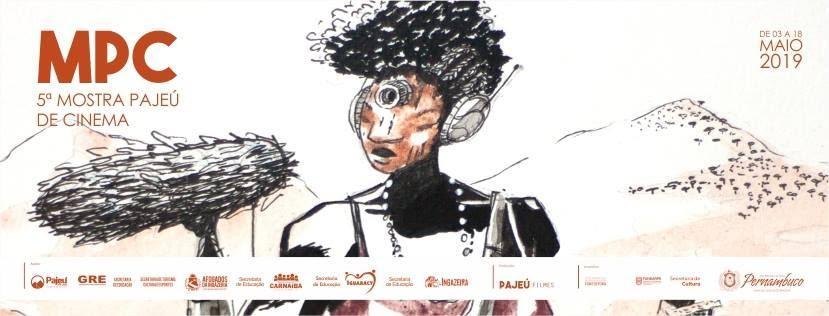 5ª MOSTRA PAJEÚ DE CINEMA - PROGRAMAÇÃO COMPLETAIGUARACYDe 29/4 a 1/5 - Segunda a quarta8h – Oficina Rápida de Cinema Ligeiro (Eva Jofilsan)Local: Auditório da Secretaria Municipal de Educação de Iguaracy3/5 - Sexta13h30 – Palestra: Novas Narrativas Audiovisuais (Graci Guarani)Local: Centro Multiuso da Prefeitura de Iguaracy - Cemupi18h30 – Programa 1: Há de crescer Local: Praça Antônio RabêloO muro era muito alto (RJ, 2018, 4’), de Marcelo Marão*Médico de monstro (SP, 2017, 11’), de Gustavo TeixeiraCadarço (SP, 2017, 19’), de Eduardo MattosTempo circular (PE, 2018, 20’), de Graci GuaraniMegg: a margem que migra para o centro (PR, 2018, 15’), de Larissa Nepomuceno e Eduardo Sanches**4/5 - Sábado18h30 - Programa 2: Vil metalLocal: Praça Antônio RabêloA fábula da corrupção (RS, 2017, 8’), de Lisandro MartinsMesmo com tanta agonia (SP, 2018, 20’), de Alice Andrade DrummondAinda ontem (PR, 2018, 20’), de Jessica CandalUma família ilustre (RJ, 2015, 19’), de Beth FormagginiINGAZEIRADe 2 a 4/5 - Quinta a sábado8h – Oficina Rápida de Cinema Ligeiro (Eva Jofilsan)Local: Biblioteca Municipal de Ingazeira5/5 - Domingo18h30 - Programa 1: DesamparoLocal: Praça de Santa Rosa (Distrito de Ingazeira)Quando a chuva vem? (PE, 2019, 8’), de Jefferson BatistaNova Iorque (PE, 2018, 24’), de Leo TabosaO esquema (PE, 2018, 12’), de Caio Dornelas#JURI (MT, 2018, 15’), de Samantha Col Debella**Azul Vazante (SP, 2018, 15’), de Julia Alquéres**6/5 - Segunda13h30 – Palestra: Cinema e Arte na Escola (Caroline Viana)Local: CAE - Centro de Atividade Econômica18h30 - Programa 2: FamíliasLocal: Praça de Santa Rosa (Distrito de Ingazeira)Animais (SP, 2015, 13’), de Guilherme AlvernazImpermeável pavio curto (MG, 2018, 20’), de Higor GomesLençol de inverno (PE, 2018, 24’), de Bruno RubimCodinome Breno (RN, 2018, 19’), de Manoel Batista CARNAÍBA 6/5 - Segunda8h – Oficina Rápida de Cinema Ligeiro (Eva Jofilsan)Local: Escola Estadual João Gomes dos Reis7/5 - Terça8h – Oficina Rápida de Cinema Ligeiro (Eva Jofilsan)Local: Escola Estadual João Gomes dos Reis18h30 - Programa 1: Sonhos, cores, olharesLocal: Pátio de Eventos de CarnaíbaO malabarista (GO, 2018, 11’), de Iuri MorenoA viagem de Ícaro (GO, 2018, 19’), de Kaco Olímpio e Larissa FernandesUm corpo feminino (RS, 2018, 20’), de Thais Fernandes**Eu vejo flores (PR, 2018, 18’), de Bruna SteudelInvasão Drag (RJ, 2018, 13’), de Rafael Ribeiro**8/5 - Quarta8h – Oficina Rápida de Cinema Ligeiro (Eva Jofilsan)Local: Escola Estadual João Gomes dos Reis13h30 – Palestra: Cinema e Direitos Humanos (Pedro Severien)Local: EREM Joaquim Mendes da Silva18h30 - Programa 3: (Re)ExistirLocal: Pátio de Eventos de CarnaíbaXavier (SP, 2017, 13’), de Ricky MastroUma história das cores (RJ, 2018, 14’), de Vitor Hugo Fiuza**Quilombo Mata Cavalo (ES, 2018, 17’), de Jurandir AmaralDa curva pra cá (ES, 2018, 19’), de João OliveiraARARA: um filme sobre um filme sobrevivente (MG, 2017, 13), de Lipe CanêdoAFOGADOS DA INGAZEIRA9/5 - Quinta19h – Sessão Especial Projeto Andanças: Por que me olhas?Mediação: Dayvi Santos Local: Estacionamento da  Faculdade do Sertão do Pajeú - FASPUm corpo feminino (RS, 2018, 20’), de Thais Fernandes**Julian sem a, sem o (PB, 2018, 15'), de Mayara CarolinaDesconstruindo o macho (PE, 2018, 7'), direção coletivaDepois da tempestade (PR, 2018 24'), de Bruno Nomoura10/5 - Sexta9h – Palestra: Audiovisual nas escolas do século 21 (Jane Pinheiro e Rui Mesquita)Local: Auditório da  Faculdade do Sertão do Pajeú - FASP11/5 - Sábado8h – Oficina de crítica cinematográfica (Suyene Santos)Local: Sala de reunião da Secretaria Municipal de Assistência Social19h – Cineclube do BecoLocal: Beco da FeiraBlack Bloc - a history of violence and love (DF, 2014, 19’), de Noé VitouxSetembros (PE, 2013, 8’), de Adalberto OliveiraCâmera na mão, máscara de gás na cara (RJ, 2013, 27’), de Ravi AymaraNa missão, com Kadu (PE, 2016, 28’), de Aiano Mineiro, Kadu Freitas e Pedro Maia de Brito12/5 - Domingo8h – Oficina de crítica cinematográfica (Suyene Santos)Local: Sala de reunião da Secretaria Municipal de Assistência Social19h30 – Sessão de AberturaPastor Cláudio (RJ, 2018, 76’), de Beth Formagginisessão seguida de debate com a diretora13/5 (segunda)8h - Matinê 1Fazenda Rosa (PE, 2018, 9’), de Chia BelotoBia Desenha - Burrinho no Espaço (PE, 2018, 7’), de Neco Tabosa Dando asas à imaginação (RJ, 2017, 13’), de Arthur Felipe Fiel e João Marcos Nascimento**A luta (MG, 2017, 16’), de Bruno Bennec**Viagem na chuva (GO, 2014, 12’), de Wesley RodriguesPrograma 1: Educação pela pedra19h30 – Mostra de Curtas Caetana (PB, 2018, 13’), de Caio BernardoAulas que matei (DF, 2018, 23’), de Amanda Devulsky e Pedro B. GarciaA ética das hienas (PB, 2019, 20’), de Rodolpho de Barros**Conte isso àqueles que dizem que fomos derrotados (PE, 2018, 23’), de Aiano Bemfica, Camila Bastos, Cris Araújo, Pedro Maia De Brito20h30 – Mostra de Longas – Duração: 76 minutosBloqueio (RJ, 2018, 76’), de Victória Álvares e Quentin Delaroche14/5 - Terça9h – Sessão Acessível Cadarço (SP, 2017, 17’), de Eduardo MattosO malabarista (GO, 2018, 10’55’), de Iuri MorenoMajur (MT, 2018, 20’), de Rafael IrineuCor de pele (PE, 2018, 15’35’’), de Lívia PeriniColeção (PE, 2019, 13’27’’), de André Pinto e Henrique SpencerVictor vai ao cinema (PE, 2017, 11’), de Albert TenórioNova Iorque (PE, 2018, 24’), de Leo Tabosa9h30 - Roda de diálogo 1 – Cinema dentro e fora da escola (Amanda Ramos e Thiago Anthunes)Local: Escola Cônego João Leite Gonçalves de Andrade.Programa 2: O mundo é um moinho19h30 – Mostra de Curtas Sua invariável gentileza toca o meu complicado coração (BA, 2018, 15’), de Marcus Curvelo**Crua (PB, 2019, 19’), de Diego Lima**Estamos todos aqui (SP, 2017, 19’14’’), de Chico Santos & Rafael Mellim20h30 – Mostra de Longas Fabiana (SP, 2018, 89’), de Brunna Laboissière**15/5 - Quarta9h – Matinê 2 Bia desenha- anjo de jambo (PE, 2018, 7’), de Neco Tabosa Fazenda Rosa (PE, 2018, 9’), de Chia BelotoMini Miss (PE, 2018, 16’), de Rachel Daisy EllisDando Asas à imaginação (RJ. 2017, 13’), de Arthur Felipe Fiel e João Marcos Nascimento**O violeiro fantasma (GO, 2018, 7’), de Wesley Rodrigues9h30 - Roda de diálogo 2 – Cinema e luta por direitos (Dayvi Santos e Natália Lopes)Local: Auditório da Faculdade do Sertão do Pajeú - FASPPrograma 3: A memória é uma ilha de edição 19h30 – Mostra de CurtasFartura (RJ, 2019, 26’), de Yasmin Thayná**Guaxuma (PE, 14’, 2018), de Nara NormandeThynia (PE, 2019, 15’48’’), de Lia Letícia20h30 – Mostra de Longas Mateus (PE, 2018, 72’), de Déa Ferraz*16/5 - Quinta9h30 - Roda de diálogo 3 - Arquivo, memória e narrativas audiovisuais (Lia Letícia e Bruna Tavares)Local: EREM Monsenhor Antonio de Pádua SantosPrograma 4: Pais e Filhos 19h30 – Mostra de Curtas O órfão (SP, 2018, 18’), de Carolina MarkowiczMesmo com tanta agonia (SP, 2018, 19’43’’), de Alice Andrade DrummondNome de batismo – Frances (PE, 2019, 16’50’’), de Tila Chitunda**20h30 – Mostra de Longas A sombra do pai (SP, 2018, 92’), de Gabriela Amaral Almeida**17/5 - Sexta8h – Matinê 3 Bia Desenha - O nascimento de zalika + Tarefinhas (PE, 2018, 14’), de Neco Tabosa Cadarço (SP, 17’, 2017), de Eduardo MattosO muro era muito alto (RJ, 2018, 4’), de Marcelo Marão*O Malabarista (GO, 2018, 10’55’), de Iuri MorenoUma história das cores (RJ, 2018, 14’), de Vitor Hugo Fiuza**Programa 5: Subo nesse palco19h30 – Mostra de CurtasVerde Limão (PE, 2018, 18’), de Henrique ArrudaQuando decidi ficar (PB, 2019, 26’), de Maycon CarvalhoBR3 (RJ, 2018, 23’), de Bruno Ribeiro20h30 – Mostra de Longas Azougue Nazaré (PE, 2018, 82’), de Tiago Melo18/5 - SábadoPrograma 6: Eu vou de volta19h30 – Mostra de CurtasA era de Lareokotô (PE, 2019, 20’29’’), de Rita CarelliMaré (BA, 21’, 2018), de Amaranta CésarNoir Blue - deslocamentos de uma dança (MG / França, 26’, 2018), de Ana Pi20h30 – Mostra de Longas / Filme de encerramentoEstou me guardando para quando o Carnaval chegar (PE, 86’, 2019), de Marcelo Gomessessão seguida de debate com o produtor João Vieira Jr. * estreia nacional** estreia estadual